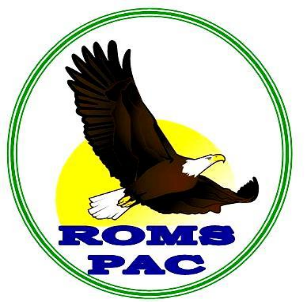 Royal Oak Middle SchoolPAC Meeting Minutes/SummaryJune 20, 2019Present:PAC EXECUTIVE: President: Vacant, Vice-President: Josie Pucci-Cocco, Treasurer: Ravinder Manhas, Secretary: Josie Pucci-Cocco, COPACS Rep: Lisa Gunderson, Grade 8 Liaison: Stephanie Kalabric, Melanie Mace & Sherri O’Sullivan, Volunteer Coordinator: Moragh Smith, Members at Large: Kathy Alexander (communications), Christine Carrigan (lunch program), Emily Scott (smile cards), Leslie Hall (Country Grocer Receipts), Christine Dutchak and Sukhmani Virk Grant Writer: Areli Hermanson Not present:  Lisa Gunderson, Moragh Smith, Christine Dutchak, Areli HermansonGuest Speaker:	No guest speaker tonight  8 ROMS families also attended.ROMS Administration: Karen MacEwan, Ken Bergeron Meeting opened at 7:00pm at ROMS Learning CommonsWe put the word out to have the grade 5 families to come to our PAC meeting tonight in hopes to speak about the grade 5 transition to middle school as well introduce our PAC.Attention: Gr 5 Parents coming into ROMSDear Gr 5 Parents,I would like to invite you to attend our final Royal Oak PAC meeting of the year on Thurs, June 20th from 6-8pm.  Normally our PAC meets at 7pm, but we are going to be available at 6pm to meet with you to answer any questions you may have about the transition to middle school, and to give you a tour of the school.  The PAC exec will also be available to chat about opportunities to get involved at Royal Oak (in whatever way it works with your schedule).  We hope you'll join us for this special opportunity to connect and learn a more about the school and our wonderful PAC!Looking forward to seeing you,Karen MacEwanWhat has happened!Passion projects – student’s pick a topic of their choice and were able to present their project to their class and other classrooms all the passion projects have been excellentRoyal Oak has started painting the Gym wall with a Mural, one side is green and the other side is blueThe weather has been great, kids have been outside playing allot of sportsStudents are on lots of field trips this month, Science World, Bowling, Beaver Lake, Swimming etc.Grade 8 exams, Royal Oak is trying to simulate what exams will be like in high school so the grade 8 students have been writing exams for the following subjects French, science, math, social studies and English.Call the meeting to order - Josie Pucci-CoccoPresidents report- PAC positions have all been filled as of June 20, 2019.  There are a few positions that will become vacant in 2020 as they are currently filled by parents of grade 8 students.  We are looking for parents willing to chaperon/observe in the following positions:TreasurerCOPACS RepresentativeCommunication CoordinatorGrant Writing and Applications  These positions will become available as of May 2020.Mr. Bergeron’s retirement celebration from PAC, we had cake and gave Mr. Bergeron a $200.00 gift card to Home Depot PAC Meetings will remain the same every third Thursday night from 7 to 8 pm.We had two ice cream sale the total amount raised for both days was over $700.00Approval of Agenda and Minutes- Agenda has been passed around and the minutes from last meeting May 2018 have been posted to the website approved by: Sherri O’Sullivan and Christine CarriganUpcoming EventsTreasurer’s report and Budget- See Financial statement attached as of May 31, 2019		Co-PACS presentative Report/Update –Briefing of COPACS meeting1) Need New COPACS president because ours has been elected to the BCCPAC.2) resolutions that were passed at the AGM are available onlineI will send more information to be added to the minsGrade 8 Farewell-   194 tickets sold as of June 21, 2019, if grade 8 students show up on Monday to the farewell, without a ticket they are able to purchase tickets at the door.Setting up Sunday 2 to 4Camosun food truck serving beef burger, veggie burger, chicken taco and beef tacoGrade 8 farewell will be held: June 24th, 2019PAC Member at large Grade 8 farewell is: Stephanie Kalabric, Melanie Mace and Sherri O’SullivanNew Business Meeting adjourned 8:00September 19th is our first meeting for the 2019/2020 school year.Fundraising: Thanks to the businesses that sponsor fundraising for our school!PENINSULA CO-OP NUMBER: (58597) Put this number in your phone and don't forget to use it when you pay at the gas station or grocer.Country Grocer receipts: Save your receipts as PAC can earn gift cards to Country Grocer. The collection envelope is hanging by the PAC Bulletin Board at school.COBS bread: PAC participates in the COBS bread fundraising program. Mention Royal Oak when you go in and 5% will go back to our school with every purchase..PAC Email:  romsparents@gmail.comTHANK YOU FOR SUPPORTING ROMS